25.11.2021Уборка несанкционированных свалокУл.Жданова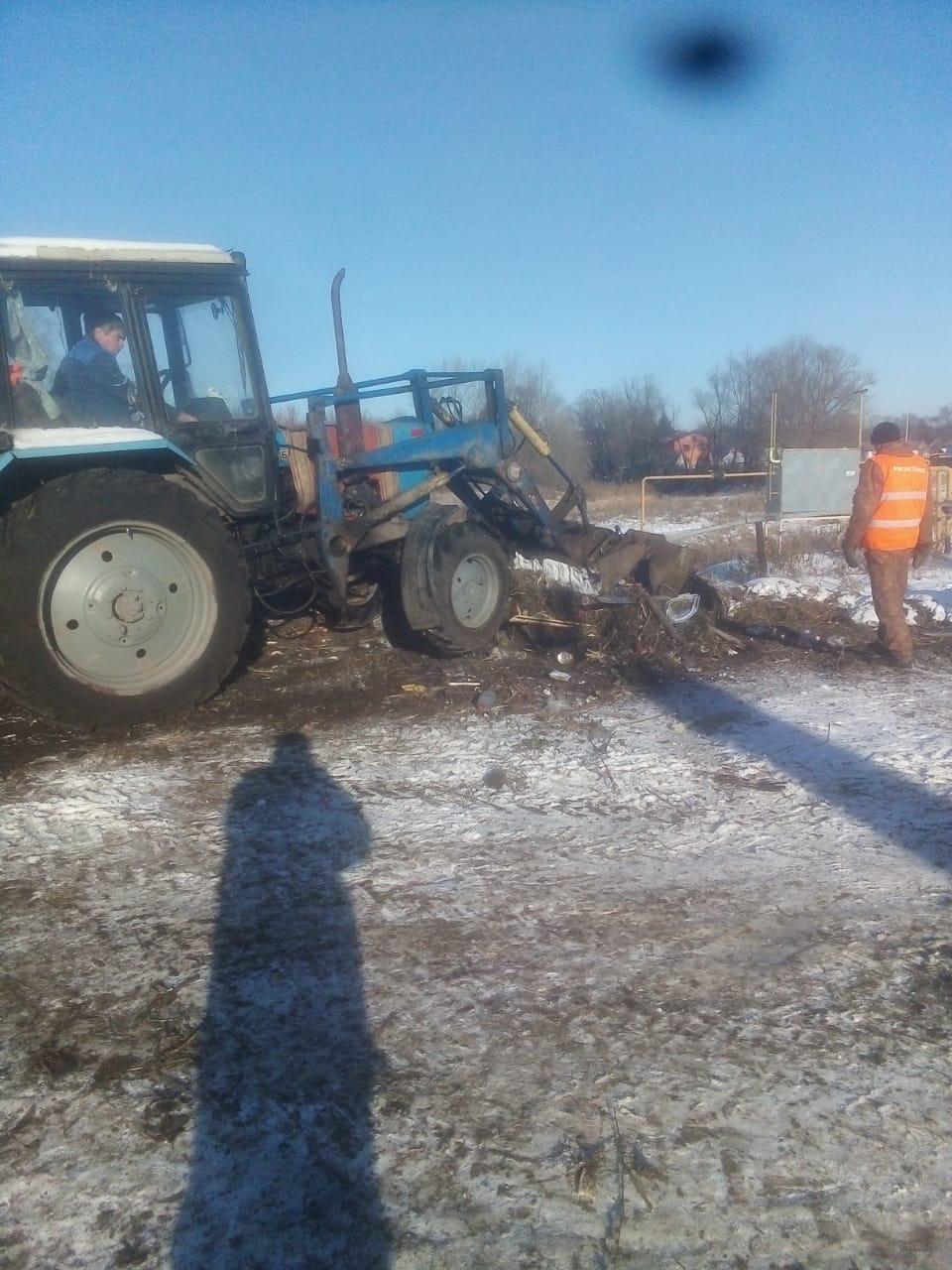 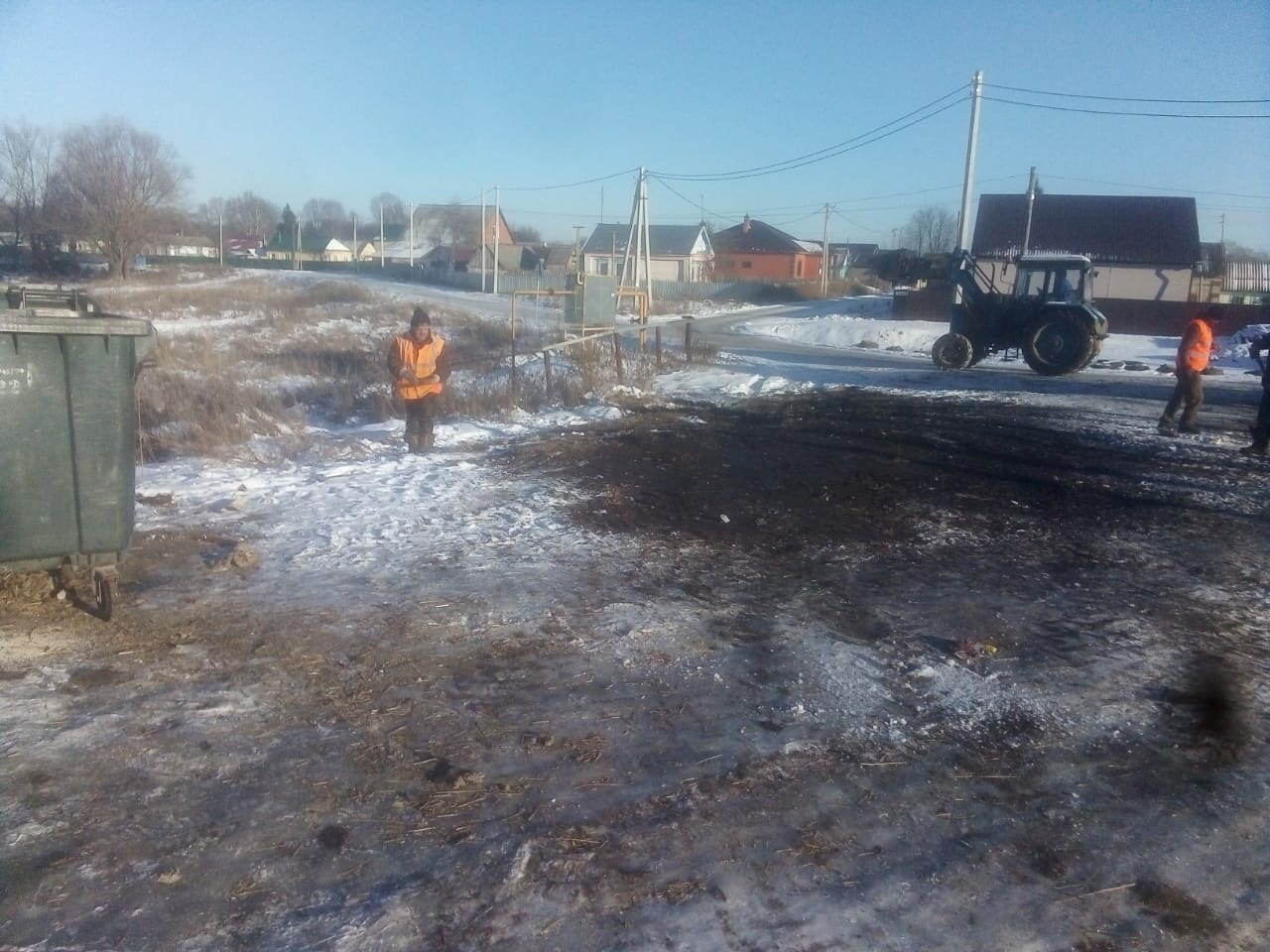 